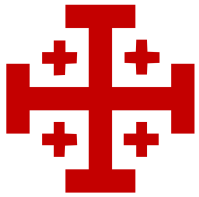 rytířský řád Božího hrobu v Jeruzaléměčeská magistrální delegacezápis ze schůze dne 21. června 201914. řádové setkáníMísto konání: Arcibiskupský palác v OlomouciPřítomni:	J.E. pan arcibiskup, delegát dr.J. Pořízka, kancléř dr. T. Parma, rytíři Miroslav Pišťák, baron Daniel Battaglia, dr. Petr Pořízka, ing. J. Bureš, dáma MUDr. Jindřiška Burešová, P. Ricardo Bockowski a kandidát Mgr. Dadam.Omluveni: P. Milan Pálkovič, dr. J. Lata, baronka J. M. Battaglia a baron Jaroslav Battaglia.PROGRAM1. Představen nový kandidát Mgr. Dadam, který vyprávěl o sobě, rodině a práci.2. Byl vydán nový řádový statut a pravidla chování v počtu 50 ks. Každý z členů i kandidát obdržel jeden výtisk.3. Finanční raport za otce přednesl Daniel Battaglia.4. Město Prostějov vydalo pamětní medaili prvního primátora města našeho člena pana Miroslava Pišťáka, který tuto událost komentoval a pak daroval tuto medaili každému přítomnému členu řádu.5. Raport kancléře dr. T. Parmy, který zastupoval našeho magistrálního delegáta na sjezdu evropských místodržitelů v Římě ve dnech 10.-12.6.20196.Modlitba v kapli a exhortaceDalší plánované akce MD:14.9.2019 ve 14:00 hod. mše na Kalvarii v Jaroměřicích s pohoštěním u magistrálního delegáta8.11.2019 ve 14:00 hod. schůze MD v arcibiskupském paláciZapsal: dr. Daniel BattagliaSchválil: dr. J. Pořízka, magistrální delegát ČMD